Приложение №_К протоколу  президиума Дорпрофжел на ВСЖД     № ____ от________ПЛАН РАБОТЫУлан-Удэнского филиала Дорпрофжел на ВСЖД на четвертый квартал 2018 год.Совместные  мероприятия с руководством Улан-Удэнского региона дорогиМероприятия Координационного совета председателей первичных профсоюзных организаций и аппарата Улан-Удэнского филиала Дорпрофжел на ВСЖДПринять участие  в подготовке вопросов для рассмотрения на заседании президиума Дорпрофжел на ВСЖДПодготовить и рассмотреть на заседаниях Координационного совета председателей первичных профсоюзных организаций при Улан-Удэнском филиале Дорпрофжел на ВСЖД следующие вопросы: Мероприятия Улан-Удэнского филиала Дорпрофжел на ВСЖДПредседатель координационного совета,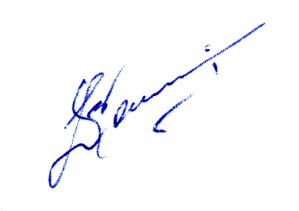 Руководитель Улан-Удэнского филиала Дорпрофжел на ВСЖД	                                                                      В.А.ДавыдовИсп. Горшков В.Ю. 53137№№ ппМероприятияСрок исполне-нияОтветственные за исполнениеПринять участие в комиссионных осмотрах предприятий  Улан-Удэнского региона дороги.По графикуРуководитель Улан-Удэнского филиала Дорпрофжел на ВСЖД Принять участие  в проведении дней безопасности.По графикуУлан-Удэнский филиал Дорпрофжел Подготовить и провести слет уполномоченных по охране труда в форме семинара-совещания.По согласованию Руководство Улан-Удэнского региона дороги, Улан-Удэнский филиал ДорпрофжелПодготовить информацию и организовывать выпуск журнала региона и Улан-Удэнского филиала Дорпрофжел  «ВЕСТИ» октябрь, декабрьОтделы Улан-Удэнского региона дороги, Улан-Удэнский филиал ДорпрофжелПринять участие в проверках предприятий по выполнению указаний ОАО «РЖД»:-	«Об обеспечении работающих спецодеждой, спецобувью и другими  СИЗ» ежеквартально кварталТехнический инспектор филиала, отдел охраны труда дорогиПодвести итоги работы общественного контроля за обеспечением безопасности движения поездов на Улан-Удэнском регионе  дороги.ежеквартальноРуководство Улан-Удэнского региона дороги, Улан-Удэнский филиал Дорпрофжел , ревизорский аппаратПринять участие в организации и проведении празднования  Дня пожилого человека на Улан-Удэнском регионе дороги.ОктябрьРуководство Улан-Удэнского региона дороги, Улан-Удэнский филиал Дорпрофжел, профкомыПринять участие в организации и проведении Дня матери на Улан-Удэнском регионе дороги.НоябрьРуководство Улан-Удэнского региона дороги, Улан-Удэнский филиал Дорпрофжел, профкомыПринять участие в организации и проведении празднования Нового года  на Улан-Удэнском регионе дороги.ДекабрьРуководство Улан-Удэнского региона дороги, Улан-Удэнский филиал Дорпрофжел, профкомыОрганизовать и провести заседания координационного совета председателей первичных профсоюзных организаций при Улан-Удэнском филиале Дорпрофжел на ВСЖД октябрь, ноябрьАппарат Улан-Удэнского филиала ДорпрофжелОрганизовать и провести выездные заседания координационного совета председателей первичных профсоюзных организаций и специалистов аппарата Улан-Удэнского филиала Дорпрофжел на ВСЖД на станциях Слюдянка, Горхон, Мысовая, Наушки Ежеквартально Аппарат Улан-Удэнского филиала Дорпрофжел, профкомыМониторинг итогов посещений линейных подразделений выявленных критических замечаний,  реализации уставных задач  профсоюза.ежеквартальноПрофкомы, Аппарат Улан-Удэнского филиала ДорпрофжелО подписке на профсоюзные издания ЦК РОСПРОФЖЕЛ на 2019 год.октябрьГоршков В.Ю., Авдеенко О.Ю.Об участии Дорпрофжел в акции ФНПР за достойный труд.Горшков В.Ю. О ходе реализации программы лояльности с использованием электронных пластиковых карт РОСПРОФЖЕЛГоршков В.Ю., Стельмащук Т.В. О состоянии профсоюзного членства и выполнении мероприятий филиалов, ИРО Дорпрофжел по мотивации профсоюзного членства в 2018 г.Горшков В.Ю.Об итогах смотра-конкурса «Сильная первичка – сильный Профсоюз» в 2018 г.ноябрьГоршков В.Ю., председатели ППООб участии в международной компании ООН за ликвидацию насилия в отношении женщин, проведении «Дня матери». Горшков В.Ю., Ветошкина С.И., Золоторева Е.М., Одонова Л.С.О проведении культурно-массовых мероприятий в дни зимних школьных каникул 2019 года.Горшков В.Ю.О соблюдении трудового законодательства в Улан-Удэнском ЛВРЗСтельмащук Т.В.О реализации Молодежной политики в 2018г. в Дорпрофжел и мероприятиях на 2019г.декабрьГоршков В.Ю., Вакарин А.В.О выполении мероприятий «Года  улучшений условий труда и производственного быта в Дорпрофжел в 2018 г.Давыдов Д.В.О реализации программы ШМПЛ в     2018 г. в ДорпрофжелГоршков В.Ю.О планах работы филиалов и ИРО Дорпрофжел на I квартал 2019 г.Горшков В.Ю.Об участии делегации студенческой молодежи  в конкурсе РОСПРОФЖЕЛ «Студенческий лидер-2019г.». Горшков В.Ю.О реализации программы «Шаг в завтра» в Дорпрофжел в 2018 г.Горшков В.Ю.О проведении спортивно-массовых мероприятий на дороге в 2019 году.Горшков В.Ю.О кадровом резерве на руководящие должности Дорпрофжел в 2019г.Давыдов В.А.О работе общественного контроля за обеспечением     безопасности движения поездов на Улан-Удэнском регионе дороги по итогам  работы за 3 кв.ОктябрьДавыдов Д.В.О работе руководства и профсоюзного комитета эксплуатационного локомотивного депо Улан-Удэ  станций Улан-Удэ, Слюдянка, Наушки по соблюдению режима труда и отдыха работников за 9 месяцев 2018года- * -Давыдов Д.В.Стельмащук Т.В.Об итогах работы уполномоченных по охране труда на Улан-Удэнском регионе дороги за III квартал .- * -Давыдов Д.В.О состоянии и профсоюзного членства в ППО Улан-Удэнского филиала Дорпрофжел за 9 месяцев 2018года, ведении профсоюзного учета ППО в 1С Реестре РОСПРОФЖЕЛ.- * -Горшков В.Ю.Об итогах проведения смотра-конкурса первичных профсоюзных организаций «Сильная первичка - Сильный профсоюз» в 2018 году, информационному  обеспечению.- * -Горшков В.Ю.Давыдов Д.В.Стельмащук Т.В.О проведении семинара с профсоюзным активом первичных профсоюзных организаций Улан-Удэнского филиала Дорпрофжел- * -Горшков В.Ю.Давыдов Д.В.Стельмащук Т.В.Об участии в международной компании ООН за ликвидацию насилия в отношении женщин, проведении «Дня матери».- * - Горшков В.Ю., Ветошкина С.И., Золоторева Е.М., Одонова Л.С.О проведении культурно-массовых мероприятий в дни зимних школьных каникул 2019 года.- * -Горшков В.Ю.О кадровом резерве на руководящие должности Дорпрофжел в 2019г.НоябрьДавыдов В.А.О занесении на «Доску Почета» комитета Дорпрофжел лучших профсоюзных активистов и профсоюзных работников по итогам работы в 2018г.- * -Давыдов В.А., Горшков В.Ю.Об итогах  соревнования  среди дистанций  пути региона по подготовке и содержанию пунктов обогрева.- * -Давыдов Д.В.Об итогах проведения на Улан-Удэнском филиале Дорпрофжел «Года улучшений условий труда и производственного быта».- * -Давыдов Д.В.О подготовке  и проведению новогодних мероприятий на Улан-Удэнском регионе дороги.- * -Хлебодарова Л.В.Об оказании практической помощи  комитетам Профсоюза учреждений образования Улан-Удэ по соблюдению трудового законодательства, коллективного договора и осуществлению профсоюзного контроля.- * -Стельмащук Т.В.О реализации программы «Шаг в завтра» в Улан-Удэнском филиале Дорпрофжел в 2018 г.- * -Горшков В.Ю.О работе по обеспечению новогодними подарками детей в первичных профсоюзных организациях стоящих на обслуживании в Улан-Удэнском филиале Дорпрофжел - * -Горшков В.Ю. Качина И.В.О статистическом отчете  первичных профсоюзных организаций Роспрофжел на Улан-Удэнском регионе ВСЖД – филиала ОАО «РЖД» - * -Горшков В.Ю.Об утверждении плана работы  Улан-Удэнского филиала Дорпрофжел на 1 квартал 2019 года.- * -Горшков В.Ю.О работе по соблюдению устава в первичной профсоюзной организации ШЧ-8- * -Горшков В.Ю.О реализации плана работы с молодежью в 2018г. в Улан-Удэнском филиале Дорпрофжел и мероприятиях на 2019г.- * -Горшков В.Ю., Вакарин А.В.№ пп                                         МероприятияСрок исполненияОтветственные Оказать практическую помощь профсоюзным комитетам в проведении отчетных собраний и конференций  в организациях профсоюза.4 кварталГоршков В.Ю.Стельмащук Т.В.Оказать практическую помощь председателям первичных профсоюзных организаций по подготовке годовых статистических отчетов профсоюзных организацийДекабрьГоршков В.Ю.Составить отчет о работе технического инспектора труда по форме 19-ТИ  за  2018г. и представить его в  Дорпрофжел.ДекабрьДавыдов Д.В.Постоянно размещать информацию в программе 1С о работе технического инспектора труда  при проверках предприятий  состояния охраны труда и предупреждения травматизма.постоянноДавыдов Д.В.Составить отчет о работе правового инспектора труда за 2018 год и представить его в  Дорпрофжел.ДекабрьСтельмащук Т.В.Постоянно размещать информацию в программе 1С о работе правового инспектора труда  при проверках предприятий  по соблюдению трудового законодательства.постоянноСтельмащук Т.В.Оказать практическую помощь председателям координационных советов председателей первичных профсоюзных организаций узлов в организационной работе.ПостоянноГоршков В.Ю.Оказывать практическую помощь профкомам, членам профсоюза по вопросам трудовых отношений, условий охраны труда.ПостоянноДавыдов Д.В.Стельмащук Т.В.Оказывать практическую помощь профсоюзным организациям по учету членов  профсоюза и организационной  работе.ПостоянноГоршков В.Ю.Провести Единые информационные дни профсоюза ежемесячноАппарат филиала, председатели ППОПринимать участие в комиссиях по приемке в эксплуатацию строительных объектов железнодорожного транспорта и жилья.ПостоянноАппарат филиала, председатели ППООказывать практическую помощь профкомам по бухгалтерскому учету  и ведению документации по финансовой отчетности.ПостоянноКачина И.В.Петрухина А.Ф.Оказывать юридическую помощь профкомам по осуществлению профсоюзного контроля за соблюдением работодателем  трудового законодательстваПостоянноСтельмащук Т.В.Составление годовых отчетов  о работе профкомов за 2018 год и предоставление  их в Дорпрофжел.ДекабрьГоршков В.Ю.,  председатели профсоюзных комитетовПроводить экспертизу  локальных нормативных актов в организацияхПостоянноСтельмащук Т.В.Проверять соблюдение трудового законодательства и локальных нормативных актов в организацияхНе менее 6 раз в месяцСтельмащук Т.В.Оказание практической помощи в мотивации профсоюзного членства ППО Узлов, АЩЗ АнгасолкаВ течение годаАппарат филиалаРегистрация и регулярное посещение портала Роспрофжел, использование полученной актуальной информации в работе с коллективамиЕженедельноАппарат филиала, председатели ППООрганизовать подготовку мероприятий  в рамках  комплексной программы  «Школа молодого профсоюзного лидера» (ШМПЛ)Ноябрь-декабрьАппарат филиала, председатели ППОВыпускать и размещать на информационных стендах  листки «Это - работа Профсоюза» о проведенной работе первичной профсоюзной организации ЕжеквартальноПредседатели ППОВыпускать и размещать на информационных стендах  листки «Профсоюз помог» о проведенной правозащитной  работе ЕжемесячноСтельмащук Т.В.